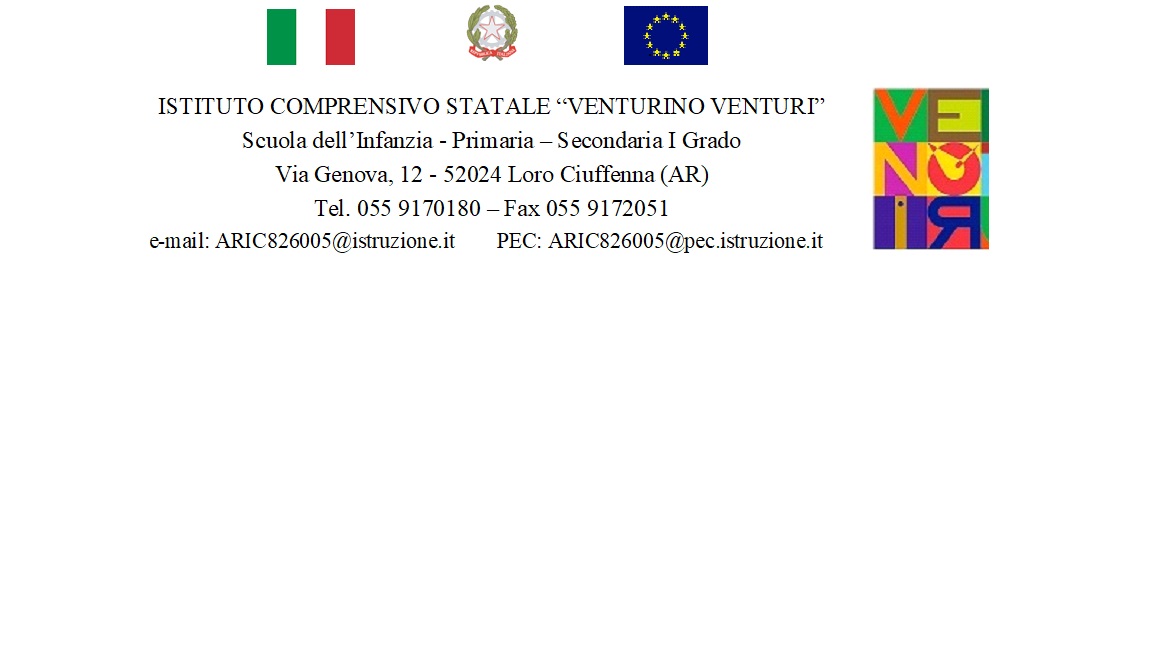 Prot. n. 			                                        		Loro Ciuffenna, 26.09.2023              Alla docente Frasconi Alessandra                                                                         Agli AttiOggetto: nomina Referente Educazione alla Salute - a.s. 2023/2024IL DIRIGENTE SCOLASTICOVISTO il D.Lgs.165/01 art.25 c.5; VISTO l’art. 34 c.1 del CCNL Scuola 2006/2009 VISTO la delibera del Collegio Docenti del 12/09/2023VISTA la disponibilità della docente Frasconi AlessandraNOMINAla S.V. Referente Educazione alla Salute  per l’a.s. 2023/2024 con i seguenti compiti:Coordinamento e promozione delle attività e dei progetti riferiti all'Educazione alla Salute in collaborazione con l’'UST di Arezzo, l'USR Toscana e il MIUR, la ASL di competenza, gli Enti locali e le associazioni del territorio.Promozione e gestione dei progetti riferiti all'Educazione alla Salute.Collaborazione con i Coordinatori dei plessi e personale di Segreteria per quanto di competenza. Partecipazione agli incontri previsti per le iniziative sopra descritte.Per l'assolvimento della Funzione sarà corrisposto un compenso che sarà determinato in sede di contrattazione d'Istituto. La corresponsione del trattamento economico è subordinata all’effettivo espletamento del suddetto incarico e previa presentazione di relazione in merito.             FIRMA PER ACCETTAZIONE                                                 IL DIRIGENTE SCOLASTICO                                                                                                                         Prof.ssa Lucia Bacci                       __________________________________                               ( Frasconi Alessandra)                                                        